             Província Brasileira da Congregação das Irmãs Filhas da Caridade de São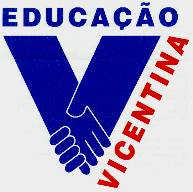           Vicente de Paulo – COLÉGIO VICENTINO SANTA CECÍLIAEntidade Filantrópica – Utilidade Pública Federal, Decreto – Lei n° 50.280/61CNSS nº 035.261/52      CNPJ 76578137/0009-47Rua: Vicente da Fontoura, 2234 – Porto Alegre/RS – 90640-002Fone: (51) 3316 1000http://www.colegiosantacecilia.com.brE-mail: secretaria@colegiosantacecilia.com.brCIRCULAR 012/2020   - AVALIAÇÕES TRIMESTRAISAOS PAIS E ALUNOS DO ENSINO FUNDAMENTAL II E ENSINO MÉDIOPrezados Responsáveis e Alunos,	O período de pandemia trouxe para escolas e famílias novas modelagens de organização, de aquisição do conhecimento e de relacionamento entre os que compõem a Comunidade Educativa. 	O colégio, em sua tarefa educativa, sem desconsiderar as dificuldades iniciais que abrangem esta nova modelagem educacional organizou, sistematizou e alinhou procedimentos pedagógicos com as coordenações e professores, mantendo informadas as famílias através das Redes Sociais, com postagens de conteúdo no GVDASA, ampliando canais de comunicação e atendendo, na medida do possível, mas com todo empenho, as demandas que vão surgindo a cada passo desta nova realidade. 	Nossos estudantes, em todos os níveis de ensino, têm dado respostas positivas às propostas pedagógicas, à Conexão Professor e percebemos com entusiasmo a boa acolhida também das famílias para o que tem sido desenvolvido. 	A fim de garantir o processo de aprendizagem, é chegada a hora de realizar as avaliações que demonstrarão o nível de crescimento, desenvolvimento, progressão e apropriação dos saberes por parte dos alunos. A Avaliação refere-se ao mesmo tempo ao aluno e ao trabalho desenvolvido pelos educadores.	Enviamos anexo o cronograma de avaliações a ser realizado pelos professores, nos respectivos níveis de ensino. Os estudantes realização as provas conforme previsto e divulgado pela Coordenação. 	No período de 25 a 29 de maio, os professores farão revisões com os estudantes, em busca de dirimir eventuais dúvidas. Comunicamos, ainda, que a nota trimestral será composta com 70%, a partir de avaliações realizadas nas atividades domiciliares e 30%, no retorno presencial das atividades. A primeira semana de retorno será destinada à revisão e levantamento diagnóstico da aprendizagem dos estudantes. Só então realizaremos as provas que comporão a nota para fechamento do Trimestre. 	Os alunos do Ensino Médio realizarão o Simulado ENEM FTD no final do mês de junho, com data a ser informada. A realização do simulado será computada nos 70%, tendo valor de 10  pontos na média. 	O Colégio continua no aguardo de definições da Mantenedora, das autoridades civis e da saúde para avaliação da possibilidade de retornar às atividades presenciais, bem como a data para que isso ocorra. 	Seguindo as orientações do SINEPERS e da Mantenedora, a Direção está em fase de confecção de uma nova proposta de Calendário, ampliando as datas de finalização dos trimestres e recuperação das aulas, conforme havíamos comunicado em outras circulares. 	Continuamos à disposição das famílias para sanar dúvidas e auxiliar em dificuldades que possam surgir. Exortamos que observem o mural de recados no Sistema GVDASA, pois além das redes sociais, a partir deste momento os comunicados também serão expostos nessa plataforma, da qual todos têm conhecimento e acesso. Não hesitem em fazer contato com a Coordenação de nível, caso necessário. 	Obrigado, uma vez mais, pela compreensão, apoio e acolhida. Tenham a certeza que estamos fazendo o melhor que podemos para dar provimento a tudo que surge, neste momento tão difícil para todos. 	Que Deus nos abençoe e São Vicente e Santa Luísa intercedam por nós.Fraternalmente, Porto Alegre, 22 de maio de 2020.       Ir. Tereza Pereira                                                                       Prof. Dr. Rogério Ferraz de AndradeDiretora Administrativa                                                                             Diretor Pedagógico